Due to a programme reform, this year only two courses are available for exchange students in the Fall semester.You are strongly advised to opt for the Minor European Studies.Registration deadline: 20 May 2022
Please send this form by e-mail to: iro-incoming-fasos@maastrichtuniversity.nl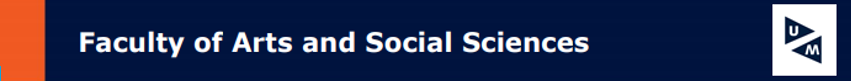   BA EUROPEAN STUDIES - FALL SEMESTER 2022 -2023 Course overview and registration formPERIOD 1: 05-09-2022 – 28-10-2022 Please click the box(es) of your choice in one of the sections below PERIOD 1: 05-09-2022 – 28-10-2022 Please click the box(es) of your choice in one of the sections below PERIOD 1: 05-09-2022 – 28-10-2022 Please click the box(es) of your choice in one of the sections below PERIOD 1: 05-09-2022 – 28-10-2022 Please click the box(es) of your choice in one of the sections below MethodCodeCourse descriptionECTSCourseEUS2008Ordering Europe: the New Autonomous Legal Order9PERIOD 2: 31-10-2022 – 22-12-2022 Please click the box(es) of your choice in one of the sections below PERIOD 2: 31-10-2022 – 22-12-2022 Please click the box(es) of your choice in one of the sections below PERIOD 2: 31-10-2022 – 22-12-2022 Please click the box(es) of your choice in one of the sections below PERIOD 2: 31-10-2022 – 22-12-2022 Please click the box(es) of your choice in one of the sections below MethodCodeCourse descriptionECTSCourseEUS2009Governing the European Economy: Between Market and State9